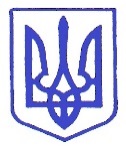 УКРАЇНСЬКА МІСЬКА РАДА ___________________ сесія восьмого скликанняКод ЄДРПОУ 35161509  РІШЕННЯм. Українка_________________ 2021 р.              Обухівського району	               № ____________   Київської області ПРОЄКТПро встановлення обмежень продажу алкогольних напоїв на території Української міської територіальної громади З метою впорядкування роздрібної торгівлі алкогольними, слабоалкогольними напоями та пивом для обмеження шкідливого впливу споживання алкогольних напоїв, попередження порушень громадського порядку у нічний час доби, відповідно до ст. 153 Закону України «Про державне регулювання виробництва і обігу спирту етилового, коньячного і плодового, алкогольних напоїв та тютюнових виробів», керуючись п.441 ч.1 ст. 26 Закону України «Про місцеве самоврядування в Україні»,УКРАЇНСЬКА МІСЬКА РАДА ВИРІШИЛА:1. Заборонити на території Української міської територіальної громади продаж пива (крім безалкогольного), алкогольних, слабоалкогольних напоїв, вин столових суб’єктами господарювання (крім закладів ресторанного господарства):1.1. з 22.00 години до 08.00 години в об’єктах торгівлі;1.2. на розлив для споживання на місці в об’єктах торгівлі.2. Визнати таким, що втратив чинність п.1 Рішення 42-ї сесії VII скл. від 14 червня 2018 року «Про внесення змін до Положення про порядок провадження торговельної діяльності та надання послуг в м. Українка та с. Плюти».3.	Суб’єктам господарювання привести свою діяльність у відповідність до вимог цього рішення.4. Оприлюднити дане рішення у місцевих засобах інформації.  5. Контроль за виконанням цього рішення покласти на заступника міського голови згідно з розподілом обов’язків та на постійну депутатську комісію з питань житлово-комунального господарства, побутового, торгівельного обслуговування та громадського харчування Української міської ради.Міський голова                                            	Олександр ТУРЕНКОШевель